Drawing for Absolute Beginners part 2, adult - OnlineThis course is a continuation of Drawing for the absolute beginner course. In this version, students will be introduced to landscape, figure, portrait drawing and more!  Learn tips and tricks that make a difference in how you draw! (Note, taking the previous course is not mandatory, but recommended.)Instructor: Maya Hum	 Teacher: Maya Hum maya@mayahum.comGeneral Course outline:Objectives:To learn the fundamentals of drawing To practice and build confidence in drawing from direct observation as well as develop your own approach and style of drawing.To build a solid foundation for your artistic practiceSupplies:Sketchbook (minimum size – 8 x 11”) or loose pages of paper Grey kneadable erasure White eraserSet of various hard to soft graphite pencils (2H-8B preferred)Pencil sharpenerPainter’s tapeRulerRagsWillow charcoal stick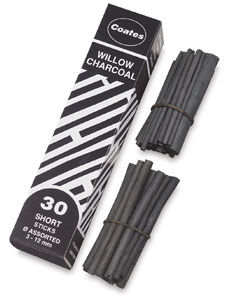 Sighting tools (taught how to make your own in first class)View finder ( 1” x  1.5”)Plum line10-12” straight stick (such as a dowel)Optional: Charcoal pencil (I use a utility knife or x-acto knife to sharpen mine)ScissorsGlue stick Magazine that has a lot of faces in it (need to be ok with cutting your magazine) Larger format drawing paper instead of using your sketchbook.Drawing board or clip board.Wax or pencil crayonsLesson #Goals/Projects1Introduction: Materials and mediums, how to make your own sighting toolsWarm-up exercises: Recording your present drawing skills, charcoal lessonsProject: Landscape/nature drawingMaterials: Sketchbook, willow charcoal stick, drawing pencils, erasures, sharpener, rag or soft tissue, painter’s tape Optional: charcoal pencil and utility knife or x-acto knife.2Introduction to figure drawingWarm up exercises: Gestural, weighted, modelled drawings Materials: Sketchbook, drawing pencils, erasures, sharpener, sighting tools, charcoal, soft ragOptional: larger format drawing paper instead of using your sketchbook. Drawing board or clip board. Wax or pencil crayons3Figure drawing continuedMaterials: Same as last week4Facial features Warm-up exercises: common mistakes with drawing facial featuresProject: facial feature studyMaterials: Sketchbook, drawing pencils, erasures, sharpener, scissors, glue stick Optional: magazine that has a lot of faces in it (need to be ok with cutting your magazine) 5Portraiture: Proportions, hair, drawing what you see.Warm-up exercises: Facial structure and basic measurement techniquesProject: Celebrity / family member portraitMaterials: Sketchbook, drawing pencils, erasures, sharpener, rulerBring a portrait of a celebrity/family member of your choice. Straight front on view on 8.5 x 11” paper (filling the page as much as possible)6Last day! Review. Group discussion/show & tellProject: Drawing draperyMaterials: Favourite drawing materials, article of clothing to draw from